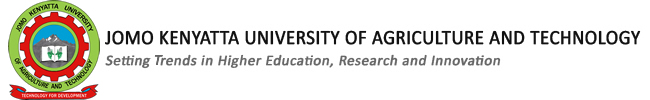 JOMO KENYATTA UNIVERSITY OF AGRICULTURE AND TECHNOLOGYP.O. BOX 62000-00200 CITY SQUARE, NAIROBI KENYA. TELEPHONE: (067) 5870001-4 THIKAEmail: directorsodel@jkuat.ac.ke Website: www.jkuat.ac.ke		Director, School of Open, Distance and eLearningMEMOFROM: DIRECTOR, SODeL	REF: JKU/2/041/053/181 TO: 	ALL SODeL FACILITATORS		 DATE: 29th  June  , 2022SUB: CATS AND ASSIGNMENTS (MAY-AUGUST 2022 ) This is to appreciate your commitment to SODeL.The MAY-AUGUST 2022 examinations for the University shall be done as from 25th July, 2022 ending on 5th August.  This is to request ALL the Dons to post assignments and CATS for the units  they are facilitating.Kindly note that CATS /assignments  should be given before the exams begin.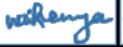 Prof. Rebecca Waihenya, Ph.D.DIRECTOR, SODeL